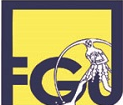 GILDA-UNAMSCoordinamento di Ateneo/Azienda di ………………………Elezioni R.S.U. Aprile 2018Elenco dei candidati della seguente lista FGU GILDA UNAMS per l’Ateneo/Azienda ………………………………….., dipendenti  del medesimo Ateneo/Azienda, nelle persone e nell’ordine seguenti:CognomeNomeMatricola Sede di appartenenza123456789101112131415161718192021222324252627282930